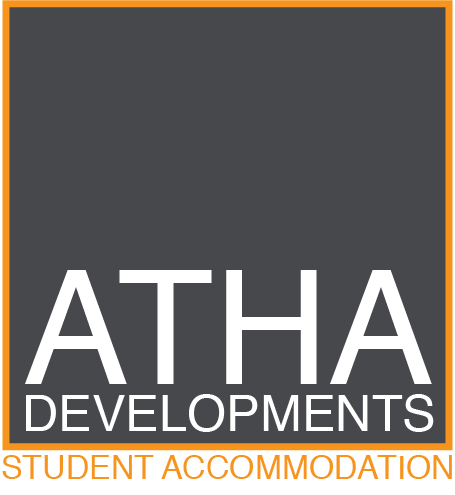 CLEANING INFORMATIONDETAILS OF CLEANING:The Cleaning Ladies will clean all communal spaces within the building which is included in your rent. This includes:Entrance hall and HallwaysStairwaysLiftAll 3 Common Rooms DATES:Our cleaners will attend site once a fortnight.1st and 3rd Monday of the monthCLEANERS DETAILS: The Cleaners details are:The Cleaning Ladies Contact Name: Stacy Contact Number: 07825 293638UPGRADE OPTIONS:You can upgrade the cleaning services to include you Studio Apartment. A separate charge will apply, and this can be arranged directly with the Cleaning Ladies. 